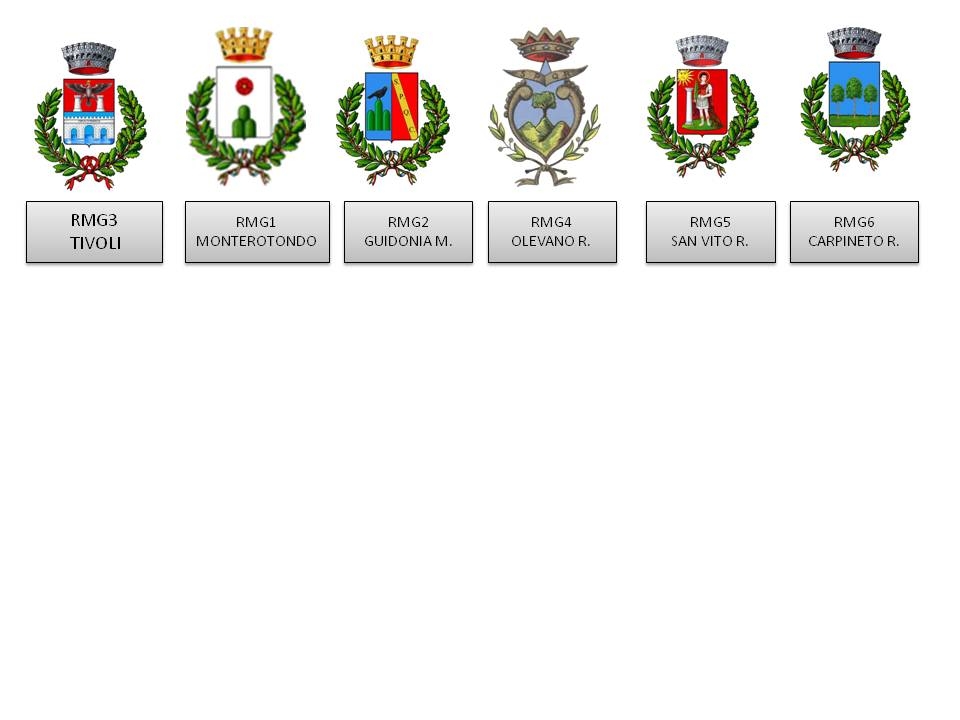 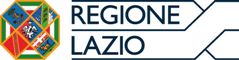 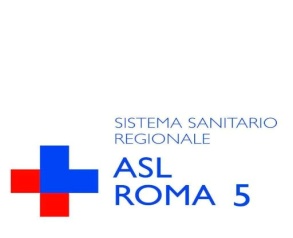     Modello CIl/la  sottoscritto/a …………..…………………............................................………...........................nato/a  a…….	………….…………..………………il ………………..………………….residente a ………………………………...… … in via ………….……………………………..n. ….C.F. ………...………………………………………………………………………………………….Tel. ……………………Cell. ……………………….email:………………………………………….. in qualità di genitore/tutore di ………………………………..………………………………………nato/a  .………….………………………………………il ………………………………………….residente a ………………………………………..… in via ……………………………….….. n. ….C.F. ……………………………….…………………………………………………………………...- vista la mia domanda, con numero di protocollo ________ del __________, ammissibile all’erogazione del sostegno economico con atto n. _____ del __/__/2021;- vista la valutazione multidimensionale effettuata;Indicare il nominativo del/dei professionista/i scelto/i:________________________________________________________________________________________________________________________________________________________________DICHIARAconsapevole delle sanzioni penali, nel caso di dichiarazioni non veritiere, di formazione o uso di atti falsi, richiamate dall’art. 76 del D.P.R. n. 445 del 28 dicembre 2000, sotto la propria personale responsabilità che: - la documentazione di seguito indicata costituisce prova delle spese sostenute per i programmi psicologici e comportamentali strutturati e gli altri trattamenti con evidenza scientifica riconosciuta concordati in sede di valutazione multidimensionale, ai sensi del Regolamento regionale 1 del 15 gennaio 2019 e ss.mm.ii.;fattura n. ______ del __________  per € _____________ emessa da _________________________fattura n. ______ del __________ per € _____________ emessa da __________________________fattura n. ______ del __________ per € _____________ emessa da __________________________fattura n. ______ del __________ per € _____________ emessa da __________________________fattura n. ______ del __________ per € _____________ emessa da __________________________fattura n. ______ del __________ per € _____________ emessa da __________________________fattura n. ______ del __________ per € _____________ emessa da __________________________fattura n. ______ del __________ per € _____________ emessa da __________________________fattura n. ______ del __________ per € _____________ emessa da __________________________fattura n. ______ del __________ per € _____________ emessa da __________________________per un totale di € _______________________2) di allegare al presente modulo le copie delle fatture sopra descritte con relativa prova di pagamento (es. ricevuta di bonifico, quietanza timbrata, ecc.);3) di avere agli atti gli originali o copie conformi della documentazione di spesa sopra elencata, ai fini delle opportune richieste e dei controlli da parte dell’Ente; MODALITÀ DI PAGAMENTO DEL CONTRIBUTOBONIFICO BANCARIOIntestatario conto: ______________________________________________________________Istituto bancario: _______________________________________________________________Indirizzo _____________________________________________________________________Città _____________________________ Agenzia n°___________________________________Coordinate Bancarie (Codice IBAN)È obbligatorio indicare la dicitura completa dell’istituto di credito e compilare tutte le 27 caselle relative al codice IBAN. In caso contrario potrebbe essere compromessa la regolarità e la tempestività del pagamento.Autorizzo il trattamento dei dati personali presenti nella domanda, ai sensi del Decreto Legislativo 30 giugno 2003, n. 196 e del GDPR (Regolamento UE 2016/679) e dichiaro di essere informato che i dati raccolti saranno trattati, anche con strumenti informatici, esclusivamente nell’ambito di questo procedimento e per le finalità strettamente connesse alle funzioni istituzionali degli enti preposti.Luogo e Data__________________________        Firma __________________________________Il presente modello debitamente compilato va consegnato secondo le modalità disposte dall’avviso pubblico n. ___ del ___/__/2021, emanato dal Comune di _____ in qualità di Ente capofila del distretto socio-sanitario RM5._.DICHIARAZIONE DELLE SPESE SOSTENUTE AI FINI DEL SOSTEGNO ECONOMICO PER FAMIGLIE CON MINORI NELLO SPETTRO AUTISTICO FINO AL DODICESIMO ANNO DI ETÀ(ai sensi del Regolamento Regionale 15 gennaio 2019, n. 1 e ss.mm.ii.)